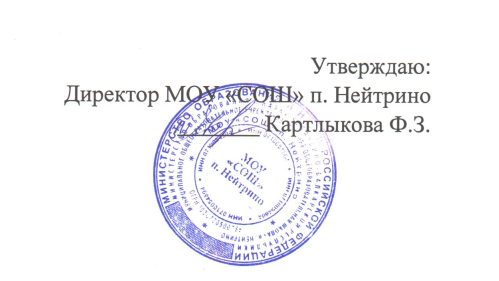 МенюПитание начальной  школы (1-4 классов) МОУ «СОШ» п. Нейтринона 02.04.2024г.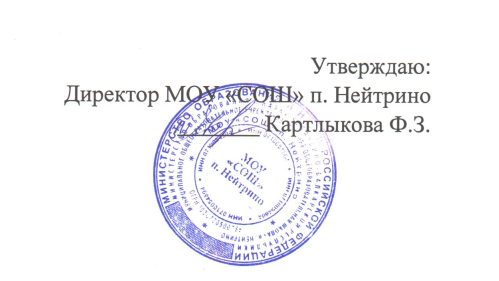 МенюПитание средней школы (5-11 классов) МОУ «СОШ» п. Нейтринона 02.04.2024г.№Наименование блюдВыход, грЗавтрак:1Суп с макаронами на молоке с маслом слив.200/52Чай с сахаром200/153Хлеб пшеничный50Обед:1Плов 2002Салат со свежей капусты и моркови803Чай с сахаром200/154Хлеб пшеничный1005Яблоко100№Наименование блюдВыход, грОбед:1Плов 2002Салат со свежей капусты и моркови1003Чай с сахаром200/154Хлеб пшеничный100